Year 3 and 4 Suggested ArtistsCycle ACycle BPeopleWorld ArtLandscapesAmy SheraldCurrent African American portraitist 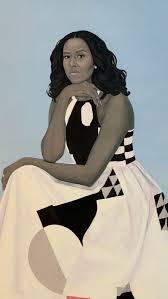 Farwa MoledinaCurrent British MuslimPattern/textiles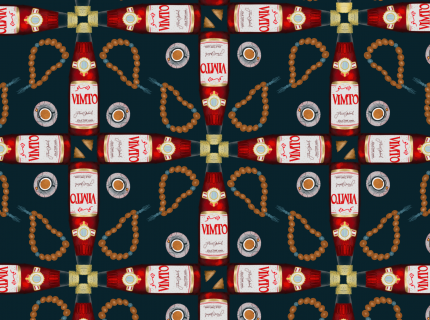 Friedensreich HundertwasserAustrian landscape painter and architect1928-2000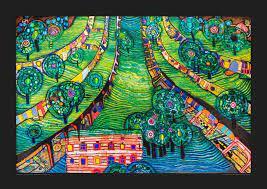 Li-Shan ChongSingapore born British painter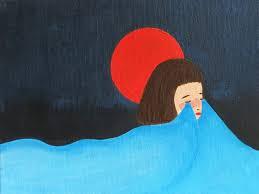 Tamara Natalie MaddenJamaican born African American painter(could also be used for ‘People’ theme)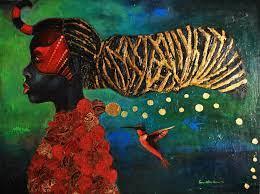 Ruth BondLocal landscape artist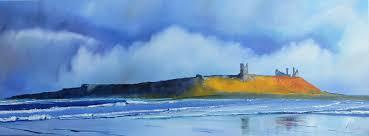 Giuseppe ArcimboldoItalian painter 1527-1593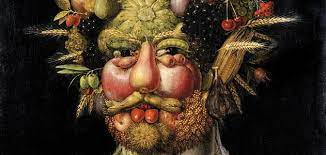 https://www.aboriginal-art-australia.com/aboriginal-art-library/the-story-of-aboriginal-art/Various aboriginal artists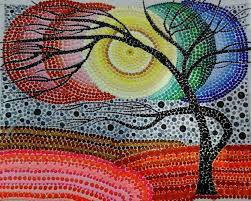 Vincent Van GoghDutch post impressionist painter 1853-1890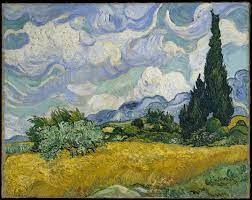 LandmarksFantasy WorldsNatural WorldAntoni GaudiCatalonian modernist architect 1852-1926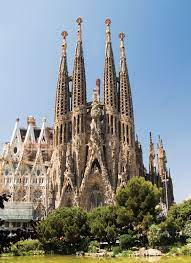 Pauline BaynesOriginal illustrator for ‘The Lion the Witch and the Wardrobe’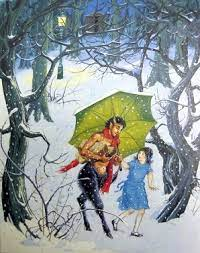 Lindsey CooperCurrent local printmaker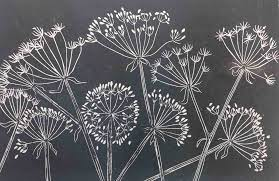 Simon HitchensCurrent British sculptor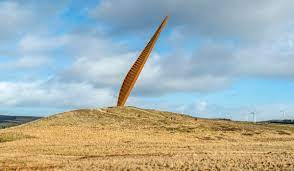 Albrecht DurerGerman painter and printmaker 1480’s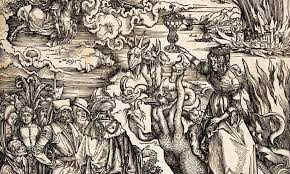 Cathy DuncanCurrent local printmaker - lino prints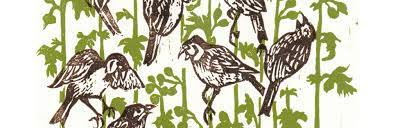 Charles JencksAmerican landscape designer 1939-2019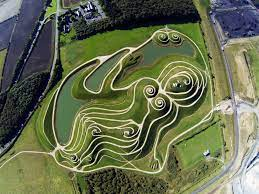 Faith RinggoldPainter, quilter, mixed media sculptor, performance artist and children’s author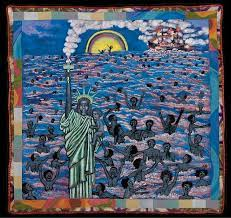 Shelley JayneCurrent children’s book illustrator and printmaker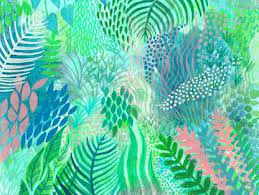 